 ©ü£Áß©ü¥ÁæAiÀÄzÀ «µÀAiÀÄUÀ¼À°ègÀÄªÀ ªÀÄzsÀåªÀÄ ªÀiÁUÀð  السبيل الوسط في المسائل الخلافية  [ [Kannada – ಕನ್ನಡ  – كنادي]C±ÉêöÊSï ªÀÄÄºÀªÀÄäzï £Á¹gÀÄ¢ÝÃ£ï C¯ïC¯Áâ¤Ã ()الشيخ محمد ناصر الدين الألباني رحمه الله تعالىC£ÀÄªÁzÀ: ªÀÄÄºÀªÀÄäzï ºÀAgÀhiÁ ¥ÀÅvÀÆÛgÀÄترجمة: محمد حمزة بتوري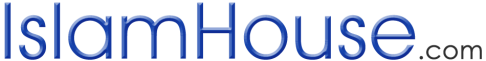 1435 – 2014بِسْمِ اللهِ الرَّحْمـَنِ الرَّحِيمC±ÉêöÊSï ªÀÄÄºÀªÀÄäzï £Á¹gÀÄ¢ÝÃ£ï C¯ïC¯Áâ¤Ã vÀªÀÄä ‘¸À¯ÁvÀÄ vÀÛgÁ«Ãºï’ JA§ UÀæAxÀzÀ°è (¥ÀÅl 41-45) ºÉÃ¼ÀÄvÁÛgÉ:“vÀgÁ«Ãºï£À gÀPïCvïUÀ¼À ¸ÀASÉåAiÀÄ «µÀAiÀÄzÀ°è ¸ÀÄ£ÀßwÛ£À°ègÀÄªÀÅzÀPÉÌ (CAzÀgÉ ºÀ£ÉÆßAzÀÄ gÀPïCvï ¤ªÀð»¸ÀÄªÀÅzÀPÉÌ) ¹Ã«ÄvÀUÉÆ¼Àî¨ÉÃPÀÄ ªÀÄvÀÄÛ CzÀQÌAvÀ ºÉZÀÄÑ ¤ªÀð»¸ÀÄªÀÅzÀPÉÌ C£ÀÄªÀÄw¬Ä®èªÉA§ C©ü¥ÁæAiÀÄªÀ£ÀÄß £ÁªÀÅ ºÉÆA¢gÀÄªÀÅzÀjAzÀ, CzÀQÌAvÀ ºÉZÀÄÑ £ÀªÀiÁgÀhiï ¤ªÀð»¸ÀÄªÀ ¥ÀÇ«ðPÀgÀÄ ªÀÄvÀÄÛ EwÛÃa£ÀªÀgÀ°è ¸ÉÃjzÀ G®ªÀiÁUÀ¼À£ÀÄß £ÁªÀÅ ¥ÀxÀ¨sÀæµÀÖgÀ£ÁßV CxÀªÁ £ÀÆvÀ£ÀªÁ¢UÀ¼À£ÁßV ªÀiÁrzÉÝÃªÉAzÀÄ AiÀiÁgÀÆ ¨sÁ«¸À¨ÁgÀzÀÄ. PÉ®ªÀgÀÄ F jÃw ¨sÁ«¹ FUÁUÀ¯ÉÃ £ÀªÀÄä «gÀÄzÀÞ nÃPÉ ªÀiÁqÀ®Ä EzÀ£ÉÆßAzÀÄ ¥ÀÅgÁªÉAiÀÄ£ÁßV ªÀiÁrPÉÆArzÁÝgÉ. ºÀ£ÉÆßAzÀÄ gÀPïCvïVAvÀ ºÉZÀÄÑ ¤ªÀð»¸À¨ÁgÀzÀÄ JA§ £ÀªÀÄä C©ü¥ÁæAiÀÄªÀÅ, CzÀQÌAvÀ ºÉZÀÄÑ ¤ªÀð»¸À§ºÀÄzÉAzÀÄ ºÉÃ¼ÀÄªÀÅzÀPÉÌ C£ÀÄªÀÄw¬Ä®è ªÀÄvÀÄÛ D jÃw ºÉÃ¼ÀÄªÀÅzÀÄ ©zïCvï DVzÉAiÉÄAzÀÄ ºÉÃ¼ÀÄªÀÅzÀ£ÀÄß C¤ªÁAiÀÄðUÉÆ½¸ÀÄvÀÛzÉAiÉÄAzÀÄ CªÀgÀÄ ¨sÁ«¸ÀÄvÁÛgÉ. E®è. EzÀÄ PÉÃªÀ® MAzÀÄ HºÉ ªÀÄvÀÄÛ ¸ÀÄ¼ÀÄî ¨sÁªÀ£ÉAiÀiÁVzÉ. CeÁÕ£ÀzÀ ¥ÀgÁPÁµÉ×AiÀiÁVzÉ. AiÀiÁPÉAzÀgÉ M§â ªÀåQÛAiÀÄ£ÀÄß DPÉëÃ¦¸À¨ÉÃPÁzÀ ªÀÄvÀÄÛ ©zïCvïUÀ¼À §UÉÎ JZÀÑjPÉ ¤ÃqÀÄªÀ ºÀ¢Ã¸ïUÀ¼À£ÀÄß DvÀ£À ªÉÄÃ¯É ºÉÆj¸À¨ÉÃPÁzÀ ©zïCvï F PÉ¼ÀUÉ ºÉÃ½zÀ «zsÀzÀ°ègÀÄªÀ ©zïCvï DVzÉ:طَرِيقَةٌ فِي الدِّينِ مُخْتَرِعَةٌ تُضَاهِي الشَّرْعِيَّةَ، يُقْصَدُ بِالسُّلُوكِ عَلَيْهَا الْمُبَالَغَةُ فِي التَّعَبُّدِ لِلَّهِ سُبْحَانَهُ.“±ÀjÃCwÛ£À°ègÀÄªÀ ªÀiÁUÀðPÉÌ ºÉÆÃ°PÉAiÀiÁUÀÄªÀ «zsÀzÀ°è, zsÀªÀÄðzÀ°è ºÉÆ¸ÀzÁV ¸ÀÈ¶Ö¸À¯ÁzÀ ªÀiÁUÀð. EzÀ£ÀÄß ¥ÀæªÉÃ²¸ÀÄªÀ ªÀÄÆ®PÀ C¯ÁèºÀ¤UÉ E¨ÁzÀvï ªÀiÁqÀÄªÀÅzÀgÀ°è ¥ÀgÁPÁµÉ×AiÀÄ£ÀÄß GzÉÝÃ²¸À¯ÁUÀÄvÀÛzÉ.” [C¯ïE¨ÁÝCï ¦üÃ ªÀÄzÁjæ¯ï E©ÛzÁCï ¥ÀÅl 15]DzÀÝjAzÀ ±ÀjÃCwÛ£À°è®èªÉAzÀÄ CjwzÀÆÝ ¸ÀºÀ, E¨ÁzÀvï ªÀiÁqÀÄªÀÅzÀgÀ°è ¥ÀgÁPÁµÉ×AiÀÄ£ÀÄß GzÉÝÃ²¸ÀÄvÁÛ, AiÀiÁgÁzÀgÀÆ MAzÀÄ «µÀAiÀÄªÀ£ÀÄß ºÉÆ¸ÀzÁV ¤«Äð¹zÀgÉ CzÀÄ ©zïCvï DVzÉ. CAvÀºÀªÀ£À ªÉÄÃ¯É ©zïCvïUÀ¼À §UÉÎ JZÀÑjPÉ ¤ÃqÀÄªÀ ºÀ¢Ã¸ïUÀ¼À£ÀÄß ºÉÆj¸À¯ÁUÀÄvÀÛzÉ. DzÀgÉ AiÀiÁgÁzÀgÀÆ Cj«®èzÉ ªÀÄvÀÄÛ E¨ÁzÀvï ªÀiÁqÀÄªÀÅzÀgÀ°è ¥ÀgÁPÁµÉ×AiÀÄ£ÀÄß GzÉÝÃ²¸ÀzÉ MAzÀÄ ©zïCvï ªÀiÁr©lÖgÉ ºÀ¢Ã¸ïUÀ¼À°ègÀÄªÀ JZÀÑjPÉAiÀÄÄ CªÀ¤UÉ AiÀiÁªÀÅzÉÃ ¸ÀAzÀ¨sÀðzÀ®Æè C£ÀéAiÀÄªÁUÀÄªÀÅ¢®è. ¸Àé®àªÀÇ C£ÀéAiÀÄªÁUÀÄªÀÅ¢®è. CzÀÄ C£ÀéAiÀÄªÁUÀÄªÀÅzÀÄ ¸ÀÄ£ÀßvÀÛ£ÀÄß ¥ÀæZÁgÀ ªÀiÁqÀÄªÀ ªÀiÁUÀðzÀ°è ¤AvÀÄ AiÀiÁªÀÅzÉÃ CjªÉÇÃ, ªÀiÁUÀðzÀ±Àð£ÀªÉÇÃ, ¨É¼ÀPÀ£ÀÄß ¤ÃqÀÄªÀ UÀæAxÀªÉÇÃ E®èzÉ J®è ©zïCvïUÀ¼À£ÀÆß GvÀÛªÀÄªÉAzÀÄ ºÉÃ¼ÀÄvÁÛ ¸ÁUÀÄªÀ £ÀÆvÀ£ÀªÁ¢ UÀ½UÁVzÉ. CªÀgÀÄ EzÀ£ÀÄß ªÀiÁqÀÄwÛgÀÄªÀÅzÀÄ G®ªÀiÁUÀ¼À£ÀÄß vÀQèÃzï ªÀiÁrAiÀÄ®è, §zÀ¯ÁV CªÀgÀÄ EzÀ£ÀÄß ªÀiÁqÀÄwÛgÀÄªÀÅzÀÄ vÀªÀÄä ¸ÉéÃZÉÒAiÀÄ£ÀÄß C£ÀÄ¸Àj¹PÉÆAqÁVzÉ ªÀÄvÀÄÛ d£À¸ÁªÀiÁ£ÀågÀ£ÀÄß vÀÈ¦Û¥Àr¸ÀÄªÀÅzÀPÁÌVzÉ. DzÀgÉ EAvÀºÀ d£ÀgÀ°è vÀªÀÄä E¯ïä¤AzÁV, ¸ÀvÀå¸ÀAzsÀvÉ¬ÄAzÁV, ¸ÀdÓ£ÀvÉ¬ÄAzÁV ªÀÄvÀÄÛ ¤µÀÌ¼ÀAPÀvÉ¬ÄAzÁV ¸ÀÄ¥ÀjavÀgÁVgÀÄªÀ AiÀiÁªÉÇ§â «zÁéA¸ÀgÀÆ M¼À¥ÀqÀÄªÀÅ¢®è. «±ÉÃµÀªÁV ªÀÄÄdÛ»zïUÀ¼ÁzÀ ªÀÄzïºÀ¨ïUÀ¼À £Á®ÄÌ EªÀiÁªÀiïUÀ¼ÀÄ RArvÀ M¼À¥ÀqÀÄªÀÅ¢®è. C¯ÁèºÀÄ CªÀgÉ®ègÀ §UÉÎ vÀÈ¥ÀÛ£ÁUÀ°. E¨ÁzÀvï ªÀiÁqÀÄªÀÅzÀgÀ°è ¥ÀgÁPÁµÉ×AiÀÄ£ÀÄß GzÉÝÃ²¹ ©zïCvï DVgÀÄªÀ MAzÀÄ «µÀAiÀÄªÀ£ÀÄß CªÀgÀÄ (EªÀiÁªÀiïUÀ¼ÀÄ) RArvÀªÁVAiÀÄÆ GvÀÛªÀÄªÉAzÀÄ ºÉÃ¼À¯ÁgÀgÉAzÀÄ £ÁªÀÅ RArvÀªÁV ºÉÃ¼ÀÄvÉÛÃªÉ. CªÀgÀÄ ºÁUÉ ºÉÃ¼ÀÄªÀÅzÁzÀgÀÆ ºÉÃUÉ? CªÀgÀAvÀÆ CzÀ£ÀÄß «gÉÆÃ¢ü¹zÀªÀgÁVzÀÝgÀÄ. EzÀgÀ §UÉÎ ºÉaÑ£À «ªÀgÀuÉAiÀÄ£ÀÄß ‘C¯ï©zïCvï’ JA§ «±ÉÃµÀ UÀæAxÀzÀ°è £ÁªÀÅ «ªÀj¸ÀÄªÉªÀÅ. E£ï ±Á C¯Áèºï.ºËzÀÄ, ±ÀjÃCvï£À ¥ÀæPÁgÀ ¥ÀæªÀiÁzÀªÁVgÀÄªÀ MAzÀÄ «µÀAiÀÄªÀ£ÀÄß CªÀgÀÄ ªÀiÁqÀ§ºÀÄzÀÄ. DzÀgÉ CzÀPÁÌV CªÀgÀ£ÀÄß ²Që¸À¯ÁUÀzÀÄ. §zÀ¯ÁV £ÁªÀÅ FUÁUÀ¯ÉÃ ºÀ®ªÀÅ ¨Áj ¥ÀÅ£ÀgÀÄZÀÒj¹zÀAvÉ CªÀgÀÄ PÀëªÉÄUÉ CºÀðgÁVgÀÄªÀgÀÄ ªÀÄvÀÄÛ ¥Àæw¥sÀ®PÀÆÌ CºÀðgÁVgÀÄªÀgÀÄ. ¥Àj±ÉÆÃzsÀ£É ªÀiÁqÀÄªÀªÀ¤UÉ F ¥ÀæªÀiÁzÀªÀÅ ©zïCvï£À°è M¼À¥ÀlÖ MAzÀÄ «zsÀªÁVzÉAiÉÄAzÀÄ ¸ÀàµÀÖªÁzÀgÀÆ ¸ÀºÀ CªÀjUÉ CzÀgÀ°è PÀëªÉÄ¬ÄzÉAiÉÄA§ ¤AiÀÄªÀÄªÀÅ §zÀ¯ÁUÀÄªÀÅ¢®è. AiÀiÁPÉAzÀgÉ CªÀgÀÄ D ¥ÀæªÀiÁzÀªÀ£ÀÄß ªÀiÁrzÀÄÝ CªÀgÀ EfÛºÁzï£À PÁgÀt¢AzÁVzÉ. M§â «zÁéA¸ÀgÀÄ ¸ÀÄ£Àßvï JAzÀÄ ¨sÁ«¹ ©zïCvï DVgÀÄªÀ PÁAiÀÄðªÀ£ÀÄß ªÀiÁrzÀgÉ ªÀÄvÀÄÛ ºÀ¯Á¯ï JAzÀÄ ¨sÁ«¹ ºÀgÁªÀiï DVgÀÄªÀ PÁAiÀÄðªÀ£ÀÄß ªÀiÁrzÀgÉ CªÉgÀqÀgÀ ªÀÄzsÉå CzÉÆAzÀÄ ¥ÀæªÀiÁzÀªÁVzÉAiÉÄA§ «µÀAiÀÄzÀ°è AiÀiÁªÀÅzÉÃ ªÀåvÁå¸À«®èªÉAzÀÄ «zÁéA¸À£ÁVgÀÄªÀ M§â ªÀåQÛ ¸ÀA±ÀAiÀÄ¥ÀqÀ¯ÁgÀ£ÀÄ. FUÁUÀ¯ÉÃ ºÉÃ½zÀAvÉ CzÀPÁÌV CªÀjUÉ PÀëªÉÄ¬ÄzÉ.F PÁgÀt¢AzÀ¯ÉÃ, G®ªÀiÁUÀ¼ÀÄ vÀªÀÄä ªÀÄzsÉå PÉ®ªÀÅ «µÀAiÀÄUÀ¼À°è wÃªÀæ ©ü£Áß©ü¥ÁæAiÀÄUÀ½zÀÆÝ ¸ÀºÀ CªÀgÀÄ ¥ÀgÀ¸ÀàgÀgÀ£ÀÄß ¥ÀxÀ¨sÀæµÀÖgÉAzÀÄ PÀgÉAiÀÄÄwÛgÀ°®è. £ÀÆvÀ£ÀªÁ¢UÀ¼ÉAzÀÆ PÀgÉAiÀÄÄwÛgÀ°®è. F «µÀAiÀÄzÀ°è £Á£ÉÆAzÀÄ GzÁºÀgÀuÉ ¤ÃqÀÄvÉÛÃ£É:AiÀiÁvÉæAiÀÄ ¸ÀAzÀ¨sÀðzÀ°è PÀqÁØAiÀÄ £ÀªÀiÁgÀhiïUÀ¼À£ÀÄß ¥ÀÇtðªÁV (CAzÀgÉ PÀ¸ïæ ªÀiÁqÀzÉ) ¤ªÀð»¸ÀÄªÀ «µÀAiÀÄzÀ°è ¸ÀºÁ¨ÁUÀ¼À PÁ®¢AzÀ¯ÉÃ ©ü£Áß©ü¥ÁæAiÀÄ«zÉ. ¸ÀºÁ¨ÁUÀ¼À ¥ÉÊQ PÉ®ªÀgÀÄ CzÀPÉÌ C£ÀÄªÀÄw¬ÄzÉ J£ÀÄßvÁÛgÉ. EvÀgÀ PÉ®ªÀgÀÄ CzÀ£ÀÄß «gÉÆÃ¢ü¸ÀÄvÁÛgÉ. EªÀgÀ C©ü¥ÁæAiÀÄ ¥ÀæPÁgÀ AiÀiÁvÉæAiÀÄ ¸ÀAzÀ¨sÀðzÀ°è PÀqÁØAiÀÄ £ÀªÀiÁgÀhiïUÀ¼À£ÀÄß ¥ÀÇtðªÁV (CAzÀgÉ PÀ¸ïæ ªÀiÁqÀzÉ) ¤ªÀð»¸ÀÄªÀÅzÀÄ ¸ÀÄ£ÀßwÛUÉ «gÀÄzÀÞªÁVgÀÄªÀ ©zïCvï DVzÉ. ªÀ¸ÀÄÛ¹Üw »ÃVzÀÆÝ ¸ÀºÀ CªÀgÀÄ vÀªÀÄUÉ «gÀÄzÀÞªÁV C©ü¥ÁæAiÀÄ ºÉÆA¢zÀªÀgÀ£ÀÄß £ÀÆvÀ£ÀªÁ¢UÀ¼ÉAzÀÄ PÀgÉAiÀÄÄwÛgÀ°®è. E¨ïß GªÀÄgï()gÀªÀgÀ£ÉßÃ £ÉÆÃr! CªÀgÀÄ ºÉÃ¼ÀÄwÛzÀÝgÀÄ:صَلَاةُ الْمُسَافِرِ رَكْعَتَانِ، مَنْ خَالَفَ السُّنَّةَ كَفَرَ.“AiÀiÁvÉæ ªÀiÁqÀÄªÀªÀ£À £ÀªÀiÁgÀhiï JgÀqÀÄ gÀPïCvï DVzÉ. AiÀiÁgÁzÀgÀÆ EzÀPÉÌ «gÀÄzÀÞªÁV ¸ÁVzÀgÉ CªÀ£ÀÄ PÁ¦ügï DVzÁÝ£É.” [EzÀ£ÀÄß C¹ìgÁeï vÀªÀÄä ‘ªÀÄÄ¸Àßzï’£À°è (21/122-123) JgÀqÀÄ ¸À»ÃºÁzÀ ¸À£ÀzïUÀ¼ÉÆA¢UÉ ªÀgÀ¢ ªÀiÁrzÁÝgÉ].»ÃVzÀÆÝ ¸ÀºÀ vÀªÀÄä EfÛºÁzï£À ªÀÄÆ®PÀ EzÀPÉÌ «gÀÄzÀÞªÁV C©ü¥ÁæAiÀÄ¥ÀlÖ AiÀiÁgÀ£ÀÆß PÀÆqÀ CªÀgÀÄ PÁ¦ügï JAzÉÆÃ, ¥ÀxÀ¨sÀæµÀÖ JAzÉÆÃ PÀgÉAiÀÄ°®è. §zÀ¯ÁV ¥ÀÇtðªÁV ¤ªÀð»¸À¨ÉÃPÉA§ C©ü¥ÁæAiÀÄªÀ£ÀÄß ºÉÆA¢gÀÄªÀ ªÀåQÛAiÀÄ »AzÉ £ÀªÀiÁgÀhiï ªÀiÁqÀÄªÁUÀ E¨ïß GªÀÄgï()gÀªÀgÀÄ PÀÆqÀ ¥ÀÇtðªÁV £ÀªÀiÁgÀhiï ¤ªÀð»¸ÀÄwÛzÀÝgÀÄ.C¹ìgÁeï ¸À»ÃºÁzÀ ¸À£Àzï£ÉÆA¢UÉ ªÀgÀ¢ ªÀiÁrzÀ ºÀ¢Ã¹£À°ègÀÄªÀAvÉ ¥ÀæªÁ¢()gÀªÀgÀÄ «Ä£ÁzÀ°è (£Á®ÄÌ gÀPïCwÛ£À £ÀªÀiÁgÀhiïUÀ¼À£ÀÄß) JgÀqÀÄ gÀPïCvïUÀ¼ÁV ¤ªÀð»¹zÀÝgÀÄ. ºÁUÉAiÉÄÃ C§Æ§Pïæ() ªÀÄvÀÄÛ GªÀÄgï()gÀªÀgÀÆ PÀÆqÀ JgÀqÀÄ gÀPïCvïUÀ¼ÁV ¤ªÀð»¹zÀÝgÀÄ. G¸Áä£ï()gÀªÀgÀÄ vÀªÀÄä DqÀ½vÀzÀ DgÀA¨sÀ PÁ®zÀ°è »ÃUÉAiÉÄÃ JgÀqÀÄ gÀPïCvïUÀ¼ÁV ¤ªÀð»¹zÀÝgÀÄ. £ÀAvÀgÀ G¸Áä£ï()gÀªÀgÀÄ «Ä£ÁzÀ°è £ÀªÀiÁgÀhiï ªÀiÁrzÁUÀ £Á®ÄÌ gÀPïCvï ¤ªÀð»¹zÀgÀÄ. DUÀ E¨ïß GªÀÄgï()gÀªÀgÀÄ PÀÆqÀ CªÀgÀ »AzÉ £Á®ÄÌ gÀPïCvï £ÀªÀiÁgÀhiï ¤ªÀð»¹zÀgÀÄ. DzÀgÉ CªÀgÀÄ (E¨ïß GªÀÄgï) MAnAiÀiÁV £ÀªÀiÁgÀhiï ªÀiÁqÀÄªÁUÀ JgÀqÀÄ gÀPïCvï ¤ªÀð»¸ÀÄwÛzÀÝgÀÄ. [C¯ï§ÄSÁjÃ PÀÆqÀ EzÉÃ jÃw E¨ïß ªÀÄ¸ïHzï()jAzÀ ªÀgÀ¢ ªÀiÁrzÁÝgÉ (2/451/452). F ªÀgÀ¢AiÀÄ°ègÀÄªÀ ¥ÀæPÁgÀ G¸Áä£ï()gÀªÀgÀÄ £Á®ÄÌ gÀPïCvï ¤ªÀð»¹zÀ ¸ÀÄ¢Ý E¨ïß ªÀÄ¸ïHzïjUÉ vÀ®Ä¦zÁUÀ CªÀgÀÄ ‘E£Áß°¯Áè» ªÀE£Áß E¯ÉÊ» gÁfH£ï’ JAzÀgÀÄ].D¯ÉÆÃa¹ £ÉÆÃrj; AiÀiÁvÉæAiÀÄ°è ¥ÀÇtðªÁV £ÀªÀiÁgÀhiï ªÀiÁqÀÄªÀ ªÀÄÆ®PÀ zÀÈqsÀ¥ÀlÖ ¸ÀÄ£ÀßwÛUÉ «gÀÄzÀÞªÁV ¸ÁVzÀ ªÀåQÛ ªÀiÁrzÀ ¥ÀæªÀiÁzÀzÀ PÁgÀt¢AzÁV, D ªÀåQÛAiÀÄ£ÀÄß ¥ÀxÀ¨sÀæµÀÖ CxÀªÁ £ÀÆvÀ£ÀªÁ¢AiÉÄAzÀÄ PÀgÉAiÀÄ®Ä E¨ïß GªÀÄgï()gÀªÀgÀ «±Áé¸ÀªÀÅ CªÀgÀ£ÀÄß ¥ÉæÃgÉÃ¦¸À°®è. §zÀ¯ÁV CªÀgÀÄ D ªÀåQÛAiÀÄ »AzÉ £ÀªÀiÁgÀhiï ªÀiÁrzÀgÀÄ. AiÀiÁPÉAzÀgÉ G¸Áä£ï()gÀªÀgÀÄ £Á®ÄÌ gÀPïCvï ¤ªÀð»¹zÀÄÝ CªÀgÀÄ ¸ÉéÃZÉÒAiÀÄ£ÀÄß C£ÀÄ¸Àj¹ (C¯ÁèºÀÄ PÁ¥ÁqÀ°) ªÀiÁrzÁÝVgÀ°®èªÉAzÀÄ E¨ïß GªÀÄgï()jUÉ UÉÆwÛvÀÄÛ. §zÀ¯ÁV CªÀgÀÄ EzÀ£ÀÄß ªÀiÁrzÀÄÝ CªÀgÀ EfÛºÁzï£À PÁgÀt¢AzÁVvÀÄÛ. [C§Æ zÁªÀÇzïgÀªÀgÀÄ CgÀhÄÄÔ»æÃjAzÀ ªÀgÀ¢ ªÀiÁrzÀ ¥ÀæPÁgÀ (1/308) G¸Áä£ï()gÀªÀgÀÄ «Ä£ÁzÀ°è £Á®ÄÌ gÀPïCvï ¤ªÀð»¹zÀÄÝ D ªÀµÀð UÁæ«ÄÃt CgÀ©UÀ¼ÀÄ ºÉaÑ£À ¸ÀASÉåAiÀÄ°è ºÀeï£À°è ¥Á¯ÉÆÎArzÀÝgÀÄ JA§ PÁgÀt¢AzÁVvÀÄÛ. D £ÀªÀiÁgÀhiï JgÀqÀÄ gÀPïCvï C®è §zÀ¯ÁV £Á®ÄÌ gÀPïCvï DVzÉAiÉÄAzÀÄ CªÀjUÉ PÀ°¹PÉÆqÀÄªÀÅzÀPÁÌV G¸Áä£ï()gÀªÀgÀÄ £Á®ÄÌ gÀPïCvï ¤ªÀð»¹zÀÝgÀÄ.]vÀªÀÄä ªÀÄzsÉå¬ÄgÀÄªÀ ©ü£Áß©ü¥ÁæAiÀÄUÀ¼À£ÀÄß ¥ÀjºÀj¸À®Ä ªÀÄÄ¹èªÀÄgÀÄ PÀqÁØAiÀÄªÁV F ‘ªÀÄzsÀåªÀÄ ªÀiÁUÀð’ªÀ£ÀÄß vÀªÀÄä ªÀiÁUÀðªÀ£ÁßV ªÀiÁrPÉÆ¼Àî¨ÉÃPÉA§ÄzÀÄ £ÀªÀÄä C©ü¥ÁæAiÀÄªÁVzÉ. PÀÄgïD£ï ªÀÄvÀÄÛ ¸ÀÄ£ÀßwÛ£À ¥ÀæPÁgÀ vÀªÀÄUÉ ¸ÀjAiÉÄAzÀÄ PÁtÄªÀ C©ü¥ÁæAiÀÄªÀ£ÀÄß ¥ÀæwAiÉÆ§âgÀÆ §»gÀAUÀªÁV ºÉÃ¼À¨ÉÃPÀÄ. DzÀgÉ AiÀiÁgÁzÀgÀÆ vÀªÀÄUÉ UÉÆÃZÀgÀªÁUÀÄªÀ AiÀiÁªÀÅzÁzÀgÀÆ ¸ÀA±ÀAiÀÄ¢AzÁV D C©ü¥ÁæAiÀÄªÀ£ÀÄß ¹éÃPÀj¸À¢zÀÝgÉ CªÀgÀ£ÀÄß ¥ÀxÀ¨sÀæµÀÖgÉAzÉÆÃ £ÀÆvÀ£ÀªÁ¢AiÉÄAzÉÆÃ PÀgÉAiÀÄ¨ÁgÀzÀÄ JA§ ±ÀgÀvÀÄÛ EzÀQÌzÉ. AiÀiÁPÉAzÀgÉ ªÀÄÄ¹èªÀÄgÀÄ MUÀÎmÁÖUÀ®Ä, CªÀgÀ £ÀÄrAiÀÄÄ MAzÉÃ DUÀ®Ä, ¸ÀvÀåªÀÅ ¸ÀàµÀÖªÁV ªÀÄvÀÄÛ ¥ÀæPÁ±ÀªÀiÁ£ÀªÁV G½AiÀÄ®Ä EgÀÄªÀ KPÉÊPÀ ªÀiÁUÀðªÀÅ EzÀÄ ªÀiÁvÀæªÁVzÉ. F PÁgÀt¢AzÀ¯ÉÃ, ¨ÉÃgÉ ¨ÉÃgÉ EªÀiÁªÀiïUÀ¼À »AzÉ £ÀªÀiÁgÀhiï ªÀiÁqÀÄvÁÛ, FvÀ ºÀ£À¦üÃ FvÀ ±Á¦üF JAzÀÄ ºÉÃ¼ÀÄvÁÛ ªÀÄÄ¹èªÀÄgÀÄ ¥ÀgÀ¸ÀàgÀ ©ü£ÀßgÁUÀÄªÀÅzÀÄ, KPÉÊPÀ EªÀiÁªÀÄgÀ »AzÉ £ÀªÀiÁgÀhiï ªÀiÁqÀÄwÛzÀÝ ªÀÄvÀÄÛ C£ÉÃPÀ EªÀiÁªÀiïUÀ¼À »AzÉ £ÀªÀiÁgÀhiï ªÀiÁqÀ¢gÀÄwÛzÀÝ ¸À®¥sïUÀ¼À ªÀiÁUÀðPÉÌ «gÀÄzÀÞªÁVgÀÄªÀÅzÁV £ÁªÀÅ PÁtÄvÉÛÃªÉ. ªÀÄÄ¹èªÀÄgÀ ªÀÄzsÉå ©ü£Áß©ü¥ÁæAiÀÄ«gÀÄªÀ «µÀAiÀÄUÀ¼À°è £ÀªÀÄä ¤®ÄªÀÅ EzÁVzÉ. CAzÀgÉ AiÀiÁªÀÅzÀÄ GvÀÛªÀÄªÁVzÉAiÉÆÃ CzÀgÀ ªÀÄÆ®PÀ ¸ÀvÀåªÀ£ÀÄß §»gÀAUÀªÁV ºÉÃ¼ÀÄªÀÅzÀÄ ªÀÄvÀÄÛ ¸ÀA±ÀAiÀÄzÀ PÁgÀt¢AzÁV -¸ÉéÃZÉÒAiÀÄ PÁgÀt¢AzÀ®è- CzÀPÉÌ «gÀÄzÀÞªÁV C©ü¥ÁæAiÀÄ¥ÀqÀÄªÀªÀgÀ£ÀÄß ¥ÀxÀ¨sÀæµÀÖgÉAzÀÄ PÀgÉAiÀÄ¢gÀÄªÀÅzÀÄ. ¸ÀÄ£ÀßvÀÛ£ÀÄß »A¨Á°¸À®Ä C¯ÁèºÀÄ £À£ÀUÉ »zÁAiÀÄvï PÀgÀÄtÂ¹zÀA¢¤AzÀ, CAzÀgÉ ¸ÀÄªÀiÁgÀÄ E¥ÀàvÀÄÛ ªÀµÀðUÀ½AzÀ £Á£ÀÄ F ¤®ÄªÀ£ÀÄß CªÀ®A©¹PÉÆArzÉÝÃ£É. EzÀÄ £ÀªÀÄä ¤®ÄªÁVzÉ. §Ä¢Þ¬ÄgÀÄªÀ M§â ªÀåQÛ F «µÀAiÀÄzÀ°è £ÀªÉÆäA¢UÉ vÀQð¸ÀÄªÀ£ÉAzÀÄ £Á£ÀÄ ¨sÁ«¸ÀÄªÀÅ¢®è. AiÀiÁgÁzÀgÀÆ EzÀ®èzÀ ¨ÉÃgÉÃ£ÁzÀgÀÆ £ÀªÀÄä ªÉÄÃ¯É ºÉÆj¹zÀgÉ CzÀÄ C¥ÀgÁzsÀ, CwgÉÃPÀ ªÀÄvÀÄÛ C£ÁåAiÀÄªÁVzÉ. CzÀgÀ §UÉÎ C¯ÁèºÀÄ CªÀ£À£ÀÄß «ZÁgÀuÉ ªÀiÁqÀÄªÀ£ÀÄ.” وَصَلَّى اللهُ وَسَلَّم عَلَى نَبِيِّنَا مُحَمَّدِِ وَعَلى آلِهِ وَصَحْبِهِ أجْمَعِين .	*********	